Музыкальный руководитель: Трофимова Е.И.Песенка для мамы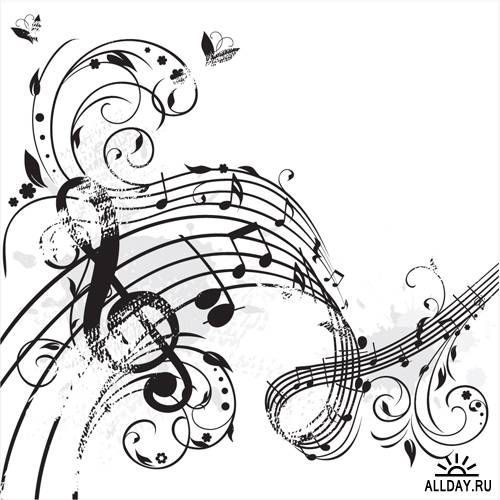 Старшая группаДействующие лица: Ведущий, Лиса Алиса, Кот Базилио – взрослые.Звучит «Песня Кота и Лисы» из кинофильма «Приключения Буратино» (муз. А Рыбникова, в аудиозаписи). Появляются кот Базилио и лиса Алиса, исполняют танец.Лиса Алиса (коту). Слушай, кот, стучится к нам праздник бабушек и мам.Надо что-то нам решать, чтоб веселью помешать!Кот Базилио. Мы с тобой, лиса Алиса, всех оставим без сюрприза!Есть тут песенка одна, будет спрятана она!Показывает Алисе и зрителям взятые с фортепиано слова «Песенки для мамы»Лиса Алиса. Вот и отлично! Ой! Кажется сюда кто-то идёт. (убегают из зала)Под торжественную музыку в зал входят мальчики.Мальчики:Здравствуйте, здравствуйте, милые зрители, Всех вас приветствуем мы горячо, Здравствуйте, гости, привет вам, родители, бабушки, мамы и все кто пришёл! Здравствуйте, это чудесное слово И его от души произносим сейчас, Здравствуйте, стало быть будьте здоровы! Очень мы рады приветствовать вас! Песня «Одно есть слово на планете  - мама» Вед: Собрались ребята в зале, почему места остались? Мальчики: Это вовсе не секрет, - девочек пока здесь нет Это праздник и для них, таких весёлых, озорных.Вед: Наш концерт пора начать, будем девочек встречать! Входят девочки, перестроение. Мальчики: Заявляем от души, вы, девчонки – хороши! Знают папы, знают дети, без женщин жить нельзя на свете! Скажем про девчонок наших – наши девочки всех краше. Они всю жизнь нам солнцем светят и, как сказал восторженный поэт: «Без женщин разве можно жить на свете? Без женщин жить нельзя на свете» Все: Нет! Вы достойны восхищенья, мы вас любим, наших дорогих! Принимайте наши поздравленья от всего мужского населенья, От весёлых рыцарей своих! Клянёмся рыцарями быть и рыцарство в борьбе добыть! Долой и латы и забрало, мы рыцари добра и славы! Мы парни бравые, бравые бравые, Глядят девчонки вслед улыбками лукавыми! Сегодня всё нам нипочём, мы вас поздравим с женским днём И как мужчины поцелуем и уйдём! /воздушный поцелуй/ уходят.Девочки: Спасибо, скажем вам в ответ, А всем гостям большой привет! Март наступает, вы замечали? Что – то с людьми происходит весной, Женщины все необычными стали, Славные, милые все до одной! А у мужчин вдохновенные лица, Гордость в осанке, решительный взгляд В каждом из них просыпается рыцарь, Пылкий поэт и бесстрашный солдат. «Вальс принцесс»Дети:Весна на мамочку похожа,С утра хлопочет и поет.И на меня похожа тоже,Покоя людям не дает.Она, как девочка, играет,Капелью по стеклу стучит.Как я весь день не умолкает:Хохочет, прыгает, кричит.Весна на мамочку похожа.Она улыбчива, светла.И на меня похожа тоже,Неугомонна, как юла!Она ручьями и грачамиПоет весь день и я пою.О том, какой подарок маме8 марта подарю!Я все конфеты мира,Для мамочки куплю.И белого зефира,Для мамы припасу.Я радугу для мамыСегодня заказал.Пусть радуется мама,И радуется зал.Я птичку попросилаСвой голос одолжить,Чтоб спеть совсем красиво,И маме угодить.Песня «Нежная песенка» После песни все дети садятся на места. Остаются только 1 девочка и 1 мальчик.Мальчик:Но что же всё-таки подарим мамамИ бабушкам любимым?Так хочется, чтоб наш подарокБыл неповторимым.Девочка.Есть подарок – всех чудесней, он зовется новой песней!Эту песенку для мам мы споем сегодня вам!Не вдвоем и не втроем – дружным хором мы споем!В праздник будут рады мамы этой песне – лучшей самой!Девочка подбегает к фо-но и ищет песенку. Не находит ее и возвращается на авансцену.Девочка (растерянно и взволнованно).Где же песня? Где она? Не видна и не слышна! (расстроенные дети садятся на стульчики)Входят Лиса Алиса и Кот Базилио.Кот и Лиса: Подайте слепому коту Базилио и хромой лисе Алисе! Подайте слепому коту Базилио и хромой лисе Алисе.Лиса: Ой, Базилио, как тут пахнет пирогами, конфетами, это наверно харчевня . Кот: Да, да наверно. Только народу что-то многовато тут. И все нарядные такие, больше на элитный ресторан похоже!Вед: Здравствуйте дорогие гости! Лиса Кот: Здравствуйте, здравствуйте! А скажите пожалуйста, куда мы попали?Вед: Посмотрите, сколько тут детей, сколько мальчиков и девочек! Вы попали в детский сад! Дети:Солнце скрылось за домами,Покидаем детский сад.Я рассказываю мамеПро себя и про ребят.Как мы хором песни пели,Как играли в чехарду,Что мы пили,Что мы ели,Что читали в детсаду.Я рассказываю честноИ подробно обо всем.Знаю, маме интересноЗнать о том,Как мы живем.Очень весело в садуС радостью туда иду,Чтобы целый день играть, Бегать, петь и танцевать!Танец «Тёплые лужи»Кот: Ах, в детский сад? Много мальчиков и девочек?Лиса: Это хорошо, что у вас тут много мальчиков и девочек. Мы как раз ищем одного мальчика, он нам очень, очень нужен.Кот: (ходит по залу, рассматривает мальчиков. Берёт одного за руку). Вот, очень даже похож. Алиса , я его нашёл!Алиса: Ты что? Это не он, Наш-то в шортиках был,и в футболке мятой, а этот во, наряжен как супермен.Кот: (хватает другого мальчика.) Тогда этот?Лиса:  Ты что, у нашего нос длинный был, вот такой, а этот мальчик, такой симпатичный, с таким носиком красивым! Кот: Так я ж слепой, не вижу!(к детям и родителям) Подайте слепому коту Базилио на пропитание. У меня два дня крохи во рту не было.Вед: Ой, так вы голодный. Я вас пирожком угощу. Даёт коту пирожок.Лиса: И мне половину, (Отламывает у кота. Едят)Кот: Ой, какой вкусный пирожок! Такие пирожки моя бабушка печёт. Я прямо бабушку свою вспомнил. Она у меня на все руки мастерица.Лиса: И моя мама такие печёт.Вед: А у нас сегодня в зале как раз бабушки и мамы. Потому что сегодня — женский день, праздник бабушек и мам. Мы с ребятами как-раз собирались поздравить всех новой песенкой. Вот только кто-то её у нас украл.Лиса Алиса (сначала делает вид, что огорчена пропажей песенки, а последние слова произносит сердито и даже грозно) .Ах, без песенки такой праздник будет никакой!Кто же праздник портит нам? Прячет песенку для мам!Кот Базилио (самодовольно). Если песню спрятал Кот, только он ее найдет!Лиса Алиса. (толкает кота под локоть) Ну кто тебя просил то рассказывать. Ой, Кот! Голова твоя – два уха! (детям) Эту песенку для мам не найти сегодня вам!Вед: Вот кто всем нам помешал, нашу песенку забрал. А мы их ещё пирожками угощали. Кот- хитрец, лиса- воровка все проделали так ловко! Ну-ка, песню возвращайте!Лиса Алиса. Даже и не собираемся. Кто ж это просто так вам отдаст.Кот Базилио. Да. Кто просто так отдаст.Лиса Алиса. Можно за деньги продать.Кот Базилио. Деньги-денюжки. (к детям протягивает лапу) Подайте бедному коту на пропитание.Вед: Какие деньги? Лиса: Какие, какие? Пять золотых, например. Кот:. Не дадите, мы можем у вас их сами отобрать!Лиса: (Толкает кота, цыкает на него, крутит пальцем у виска) Не отобрать, не отобрать. Поиграть! Поиграть! Вед: Поиграть? С кем поиграть, во что поиграть? Что-то вы путаете нас... Ребята, у нас деньги есть?Дети отвечают. Лиса Алиса, кот Базилио, но у нас совсем нет денег.Лиса. Нет денег – нет песни.Кот. Нет песни. Всё. (разводит руки в стороны. Идёт просить деньги у родителей.)Подайте бедному коту на пропитание.Вед: Постойте. Давайте мы лучше с ребятами вам споём, станцуем. Вы нам за это и отдадите песнку нашу.Кот с Лисой: Ну,  попробуйте.Дети:Мая мама добрая такая, Мая мама проста залатая! А ўжо так мяне матулька любіць! Кожны раз і песціць, і галубіць, І да сэрца горне, і мілуе, І так шчыра-моцна пацалуе, І прамовіць ласкавае слоўца, І сама засвеціцца - як сонца!З маленства яны нас да сэрца гарнулі, Пяшчотныя, добрыя рукі матулі, Што зранку працуюць няспынна і лоўка, Дачушку накормяць, прычэшуць галоўку. Кашулю пашыюць, правераць задачу, І сына сутешаць, калі той заплача. Матуліны рукі нас цешаць, галубяць. Так шчыра, як маці, ніхто нас не любіць. Матуліны рукі – адзіныя ў свеце. Шануйце, любіце заўсёды іх , дзеці!Сёння свята нашых мам:Прыйшлі мамы ў госці к нам.Мы ўсім садам іх чакалі,Падарункі рыхтавалі.	Хто хусцінку вышываў,Хто карцінку маляваў,Кожнай маме – падарунак,Кожнай маме – пацалунак.	Павіншуем мам сваіх,Мам любімых, дарагіх.Дружна шчасця пажадаем,Дружна песню заспяваем.Песня «Мама»Ребёнок:Мама, очень-очень  Я тебя люблю!  Так люблю, что ночью  В темноте не сплю.  Вглядываюсь в темень,  Зоpькy тоpоплю.  Я тебя всё время,  Мамочка, люблю!  Вот и зорька светит.  Вот yже рассвет.  Никого на свете  Лучше мамы нет!Танец «Рок-н-ролл»Вед: Ну что, вернёте песенку? Мы же её мамам подарить собирались на праздник.Лиса Алиса. А что, кроме песенки и подарить-то нечего? Что-то вы плохо готовились к празднику.Вед: Вот и нет. Наши дети мастера на все руки.Мальчик:Это кто сидел за партойЦелый день до темноты,Чтобы в День восьмого мартаМаме подарить цветы?Это я, сынок вихрастый,Рисовал мимозы,Три тюльпана, флоксы, астры,Пять гвоздик и розы.Ведь у мамы завтра праздник,Подарю ей свой букет!Что я, не мужчина разве?Скоро мне уже семь лет!(мальчик показывает рисунок)____________________9 гр.Танец «Вася-василёк»____________________Лиса. Ну, допустим, мам вы поздравите. Букет подарите. А бабушки что уже не женщины что-ли?Дети:Я сегодня очень рад Поздравлять всех мам подряд. Но нежней всех слов простых Слова про бабушек родных!Любят бабушек все дети, Дружат с ними малыши. Всех мы бабушек на свете Поздравляем от души!Если бабушка сказала То — не трогай, то — не смей Надо слушать, потому что Дом наш держиться на ней.Посвящает воспитанью Папа свой свободный день. В этот день, на всякий случай Прячет бабушка ремень.Ходит в садик на собранья. Варит бабушка бульон. Ей за это каждый месяц Носит деньги почтальон.Наши милые бабули, Наших мам и пап мамули, Вас поздравить мы хотим, Песенку вам посвятим.Песня «Молодая бабушка» После песни дети садятся на места.Лиса:  Ну, молодцы! Прямо душа радуется!  А вот,знаешь, Базилио, я на тебя обиделась. Сегодня праздник — Женский день. Все мужчины женщин поздравляют. Вон, даже дети как подготовились. А ты? (в сторону зрителей) А он меня до сих пор не поздравил. Кот: Ишь, обиделась она! Мужчины поздравляют женщин, потому что их женщины недавно поздравляли. А ты меня поздравляла с праздником мужчин хоть раз? Никогда не поздравляла. И вообще. Что это за неравноправие такое. Песенки про мам и бабушек, танцы для мам и бабушек. А папы как же? Это папы о мамах и бабушках заботятся, поэтому они такие красивые и весёлые! Вы про папу хоть раз вспомнили?Вед:. Ты прав Базилио. Несправедливо. Но мы эту ошибку сейчас исправим. ______________________7 гр. Выходят мальчики.Мальчики: Когда у папы выходной,Корабль строим с парусами,Плывем на нем за чудесами,Я — капитан, а он — герой.Он за меня готов сразитьсяС драконом огненным, большим,И если надо будет битьсяС морским чудовищем самим.Я так ценю его заботуЯ с папой, будто в ярком сне,Жаль, в понедельник на работу –-пора ему, и в садик — мне.Хочу похожим быть на папу.Во всём хочу как папа стать.Как он – носить костюм и шляпу,Ходить, смотреть и даже спать.Быть сильным, умным,Не ленитьсяИ делать всё, как он – на пять!И не забыть еще, жениться!И нашу маму в жёны взять.Танец «Я хочу как папа быть»Вед:. И девочки наши тоже хотят про своих пап рассказать.________________________Девочки:Мой папа красивыйИ сильный, как слон.Любимый, внимательный,Ласковый он.Мой папа находчивый,Умный и смелый.Ему по плечуДаже сложное дело. Ещё он - шалун,Озорник и проказник.С ним каждый мой деньПревращается в праздник. Мой папа весёлый,Но строгий и честный.С ним книжки читатьИ играть интересно. И скучно без папыНа санках кататься.Никто не умеетТак громко смеяться.Мой папа – волшебник,Он самый хороший.Он вмиг превращаетсяВ то, что попросишь.Он может стать клоуном,Тигром, жирафом.Но лучше всегоОн умеет быть папой.Его обниму яИ тихо шепну:- Мой папочка, я тебяКрепко люблю!Ты самый заботливый,Самый родной,Ты добрый, ты лучшийИ ты только мой!Танец девочек и папВед: Ну что Базилио, теперь ты доволен? Мы поздравили и пап тоже.. Кот: Доволен. Замечательно танцевали. Вед: Значит пора вам с Алисой помириться. Надо тебе её поздравить, на танец пригласить.Лиса: Ну вот ещё, не буду я с ним мириться! Очень он мне нужен, слепой, облезлый. Я себе партнёра для танца получше найду. Я вот этого джентельмена приглашу. (Выбирает папу из зрителей.)Кот: Ой. И ты мне не нужна. Я себе тоже другую подругу найду. Получше. (Приглашает маму из зрителей) Включайте музыку.Под музыку танцуют. Говорят во время танца.Лиса.: Какой у меня партнёр замечательный, разодет-то как! Свитерок мягонький и.т.д.Кот: А у меня партнёрша:.Ну как с обложки журнала: Брюнетка..Люблю брюнеток.Лиса: А туфли какие модные!Кот: А духи какие замечательные!Лиса: Тебе твоя партнёрша, уже все ноги отдавила:Кот: А твой партнёр, после этого танца, три дня свой костюмчик от твоей шерсти отчищать будет.Музыка заканчивается. Партнёры садяться на места.Лиса Алиса. Ой, как мне понравилось. (встревоженно, показывая на кого-то из гостей) .Чья-то мама смотрит грозно!(Обращается к Базилио.) Отдадим песню, пока не поздно?Кот Базилио (топает ногой) .Нет, Алиса, нет-нет-нет! Это твердый мой ответ!Лиса Алиса (расстроено, чуть не плача, обращается к гостям) .Ну, вот видите. Надо кота моего задобрить. Расстрогать. Может у вас в запасе есть что-нибудь трогательное? Дети берут атрибуты и выстраиваются на танцевальный номер.Дети: Знаешь, мама, день обычный Без тебя нам не прожить! Слово мама так привычно С первых дней нам говорить! Стоит только приглядеться, -Целый мир согрет вокругТеплотой маминого сердца,Нежных, добрых рук... Наши беды и невзгоды Отступают пред тобой, Всё ясней нам с каждым годом, Как за нас ведешь ты бой! Мама, - друга нет дороже - Веришь ты в наш каждый взлет!Кто еще, как ты, поможет?! Кто еще, как ты, поймет?!Мамочка, любимая, родная,  Солнышко, ромашка, василек,  Что мне пожелать тебе не знаю  В этот замечательный денек,  Пожелаю радости и счастья,  Мира и удачи на твой век,  Чтобы сердце не рвалось на части, Милый мой, родной мой, человек!Танец «Для мамы» (9 гр)_________________Танец с мамами (7 гр)Кот.(плачет навзрыд) Ой, как хорошоооо... Прямо душа развернулась и не свернулась. Вот тут щемит то как, щемит.(хватает себя за грудки, плачет на плече у Алисы)Лиса (достаёт песенку и отдаёт ведущему)Вы простите нас , ребята!Мы ни в чем не виноваты! Мы для ваших мам вдвоем эту песенку споем!Вед:Мы прощаем вас! Вы сами подойдите ближе к нам, звонко пойте вместе с нами эту песенку для мам!Все участники и все дети встают полукругом и поют. Песенка для мамыВо время пройгрыша раздать сувениры детям.Дети: Песня улетает в небо синееИз большого светлого окна.Наши мамы самые, самые красивые,Песню подарила им весна.Больше не дымит зима порошею,Солнце к нам заглядывает в зал.Наши мамы самые, самые хорошие –Мы хотим чтоб мир об этом знал!Белые, как перья лебединые,Вдаль плывут пушинки облаков. Наши мамы самые, самые любимыеВ мире, полном звёзд и васильков!Радуги играют переливами,Светят над просторами земли…Наши мамы самые, самые счастливые –Это мы в глазах у них прочли! Дети идут, целуют своих мам и дарят им подарки.Вед.  Женский праздник, день весны, наступает в марте.Милых мам поздравим мы, пожелаем счастья!И пускай для них всегда солнышко сияет!В дом к ним скука и беда пусть не забредают.И, конечно, целый год праздник пусть продлится!Пусть весь мир, как сад,  цветёт и щебечут птицы!Все под музыку уходят из зала.